PRESS  RELEASE							EMBARGOED   20.09.2018DE BORDA ABROAD: AN ECOLOGICAL, PSEPHOLOGICAL ODYSSEYMAJORITARIANISM  --  A CAUSE OF SO MANY ILLSFrom Sept 2017 to Sept 2018, from Belfast via the Balkans to Beijing and beyond,and back again on the Trans-Siberian to Mongolia and Moscow,a journey, mainly by bus, boat, train and a fold-up bicycle,with umpteen lectures: critiques of majoritarianism and descriptions of a more inclusive polity.Ulaanbaatar		  	      Beijing			     and Moscow.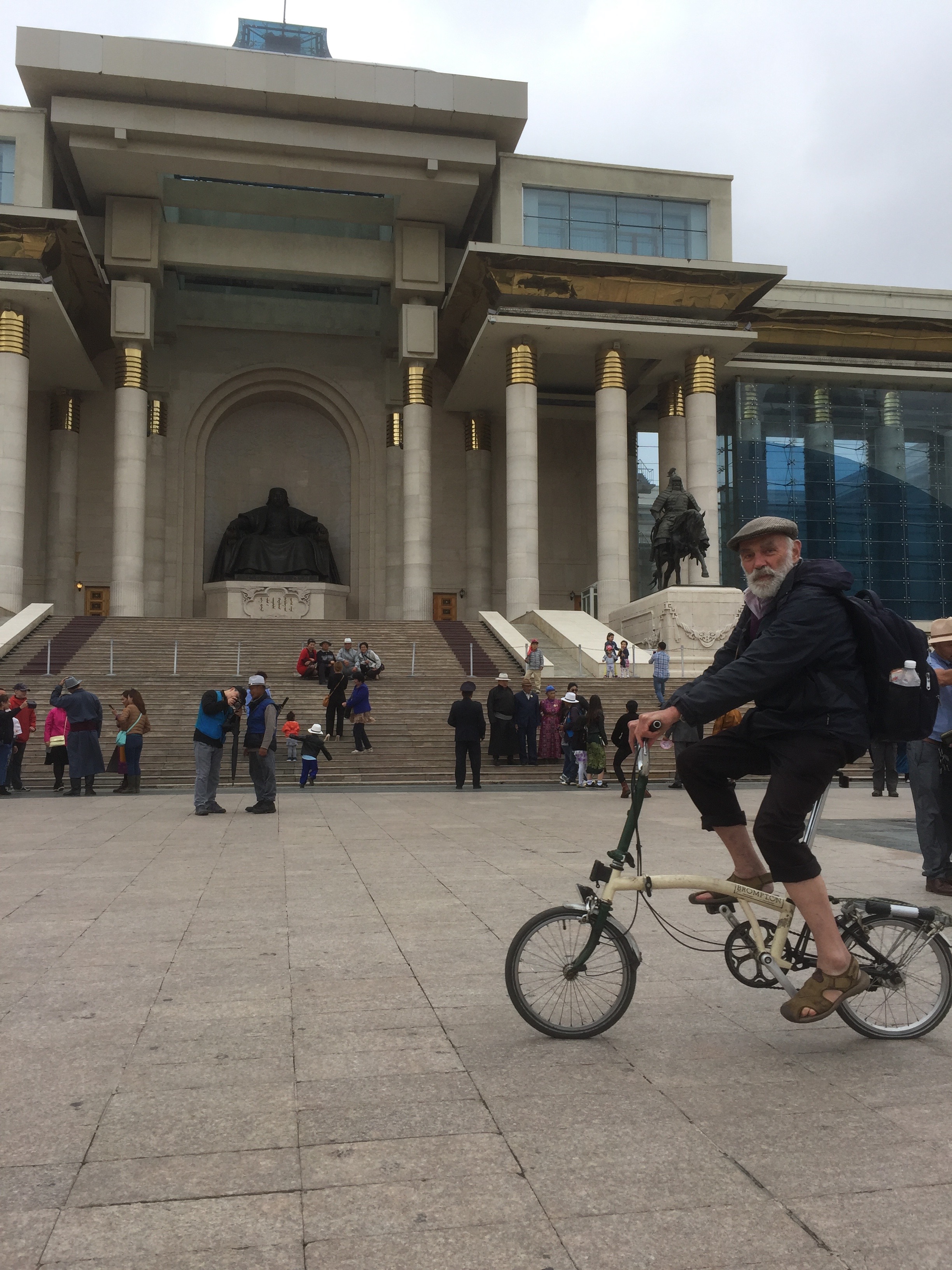 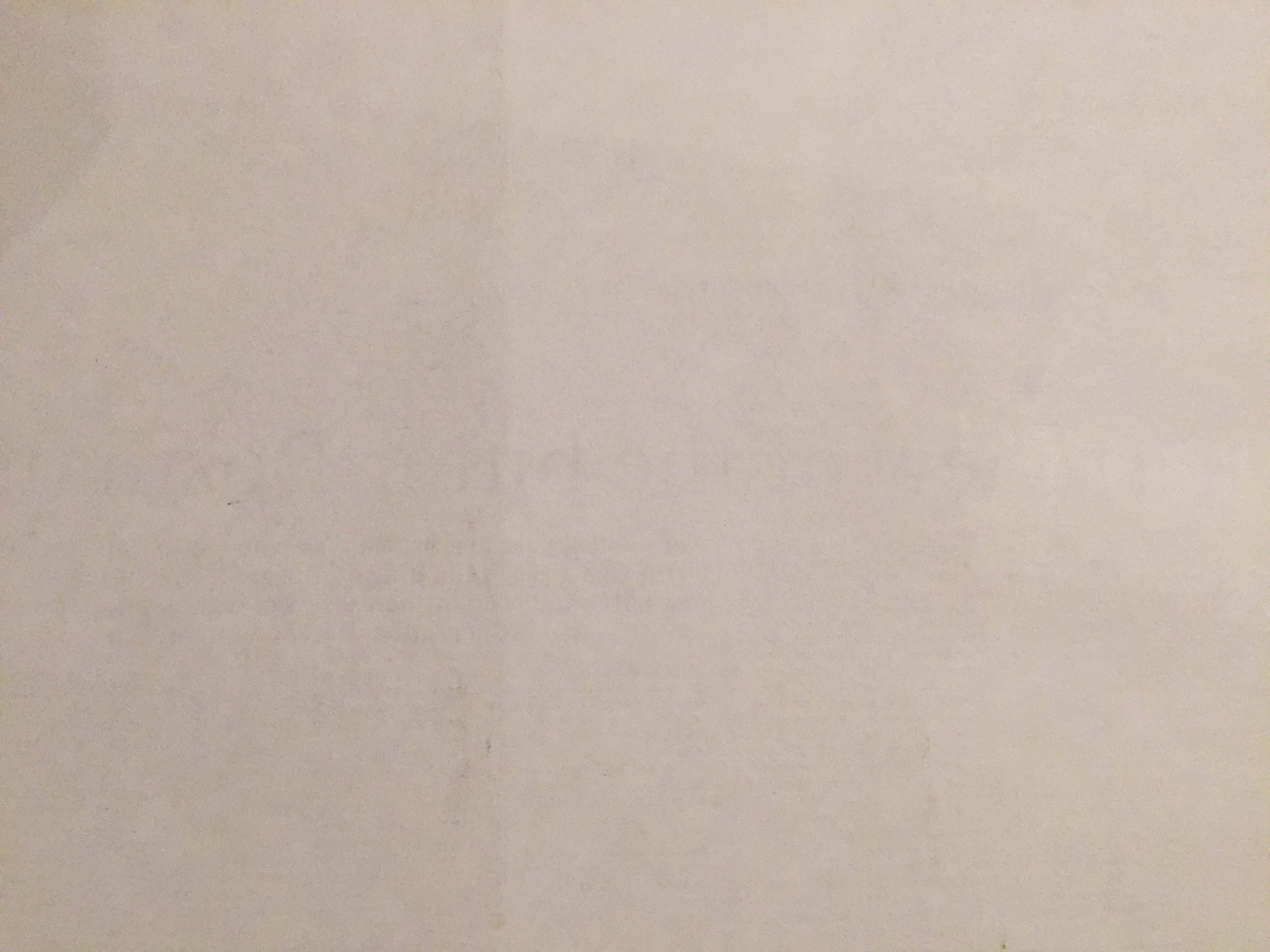 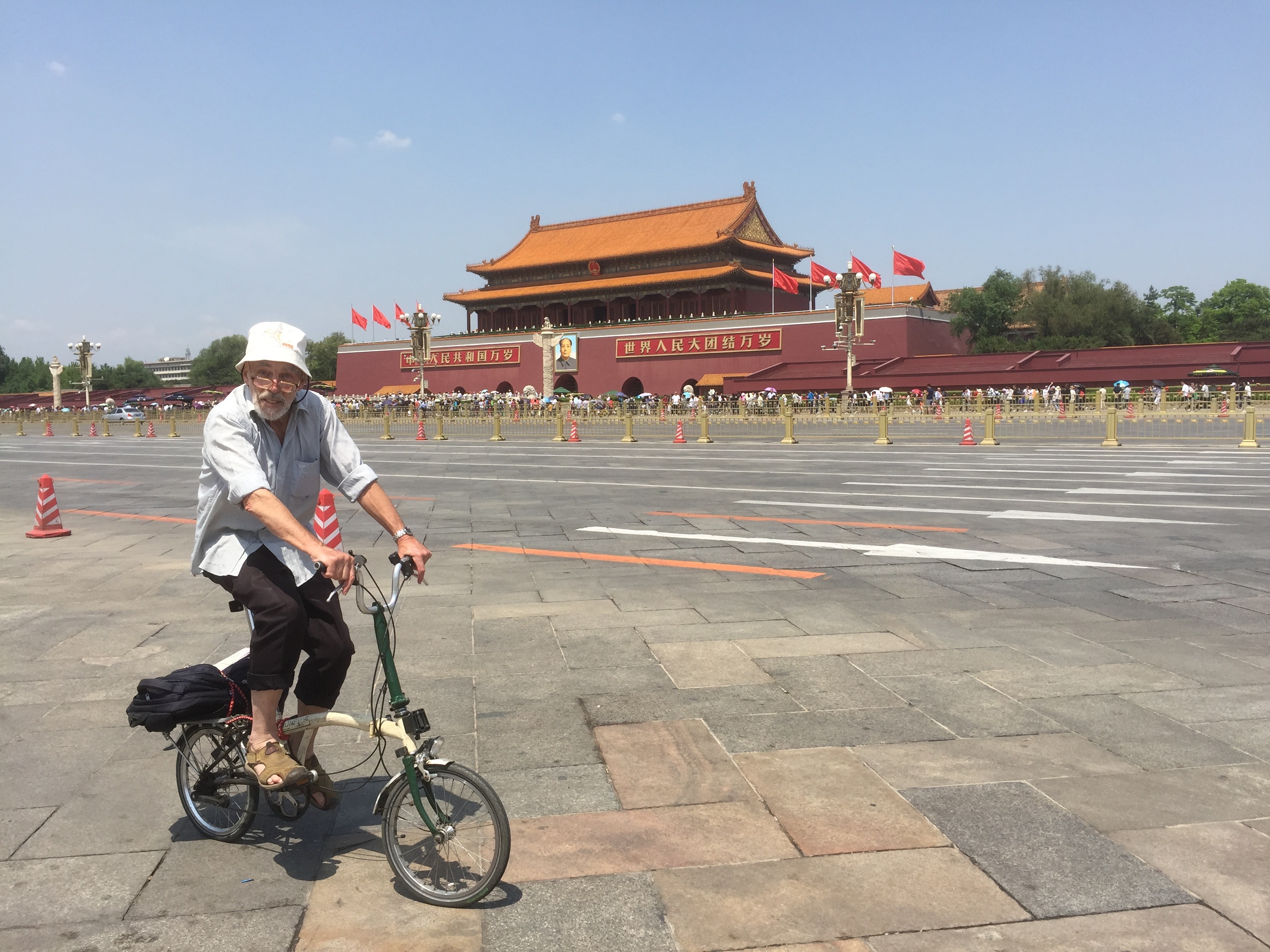 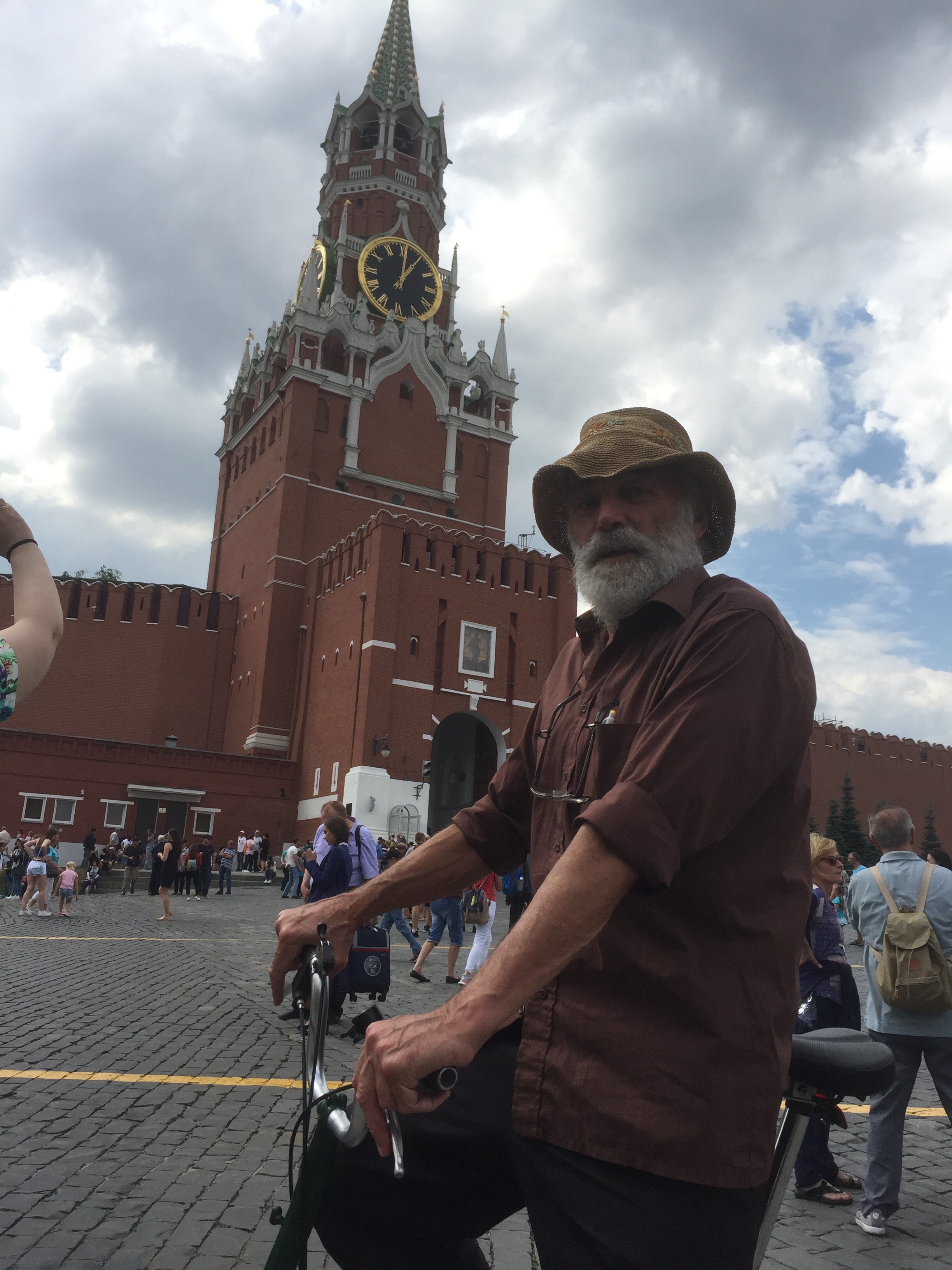 Northern Ireland		Majority rule was always part of the problem.  Ireland				Citizens’ Assembly calls for multi-option referendums. After 20 years, hoorah!Britain		2016 refer’dum 	Brexit did NOT identify the will of the people!  Hence today’s arguments.		2017 elections	Ugh, the tiny DUP is now in government, while other bigger parties are not?!Belgium…			…holds a world record: 2010/11, 451 days to form a majority coalition govt…Netherlands	2017 elections	The Dutch parliament broke the Dutch record, 225 days…Germany		”	…as did the Bundestag theirs, 161 days.The Czech Republic	”	believes in majority rule but opted for the opposite, a minority administration.Austria (TEDx talk). 	”	‘Only’ 62 days; and the Freedom Party now has more power than its fair due.The Balkans			“All the [1990s] wars started with a [binary] referendum,” (Oslobodjenje, ’99).Turkey		2017 refer’dum	Because of majority rule, the Kurds will probably NEVER be in government.The Caucasus			As in the Balkans, so too here, majority vote referendums have wreaked havoc.Iran		2017 elections	Three referendums, all 99% in favour, of a socialist/capitalist/Islamic Republic.North Korea…			the Democratic People’s Republic. Only yes-or-no elections; like Brexit, really.Mongolia	2017 elections	30% of polling stations have no electricity. So generators for e-voting. Brilliant!China				Máo Zédōng was a majoritarian, as was…Russia		2018 elections	…Lenin.  Indeed, the very word ‘bolshevik’ means ‘member of the majority’.I gave lectures in Tehran			Tiānjīn		      and	            Luòyáng (in 2014)     with power-point;			   plus my TEDx talk;		             for 200 students;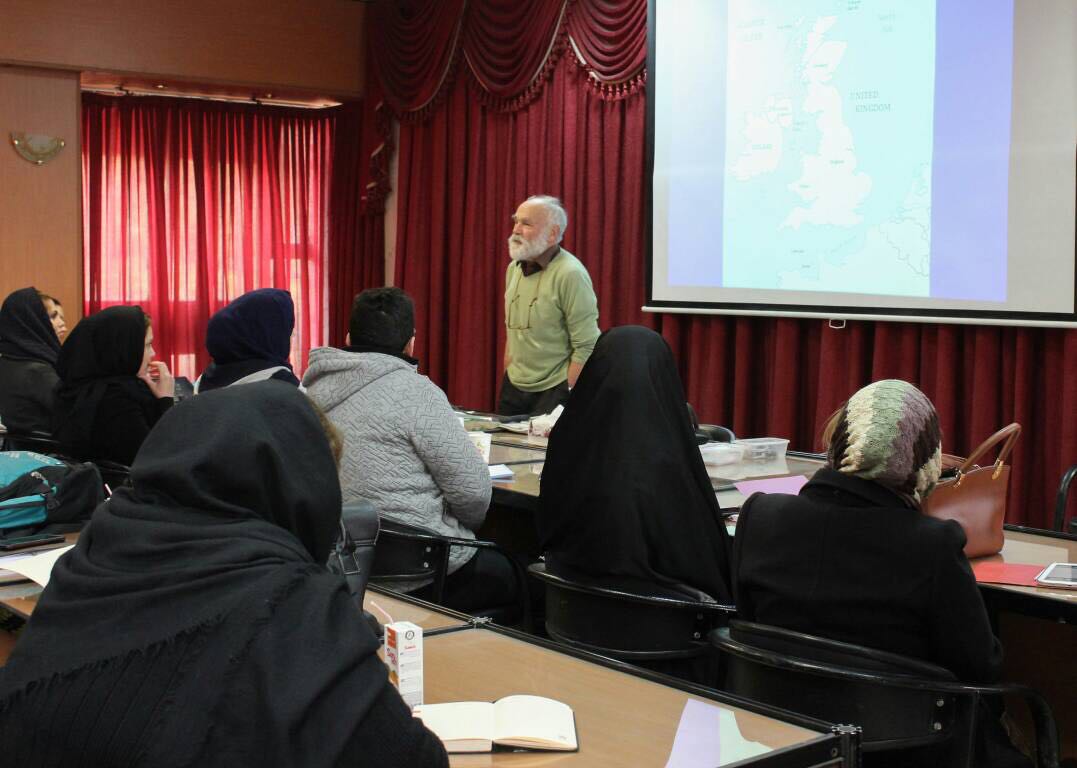 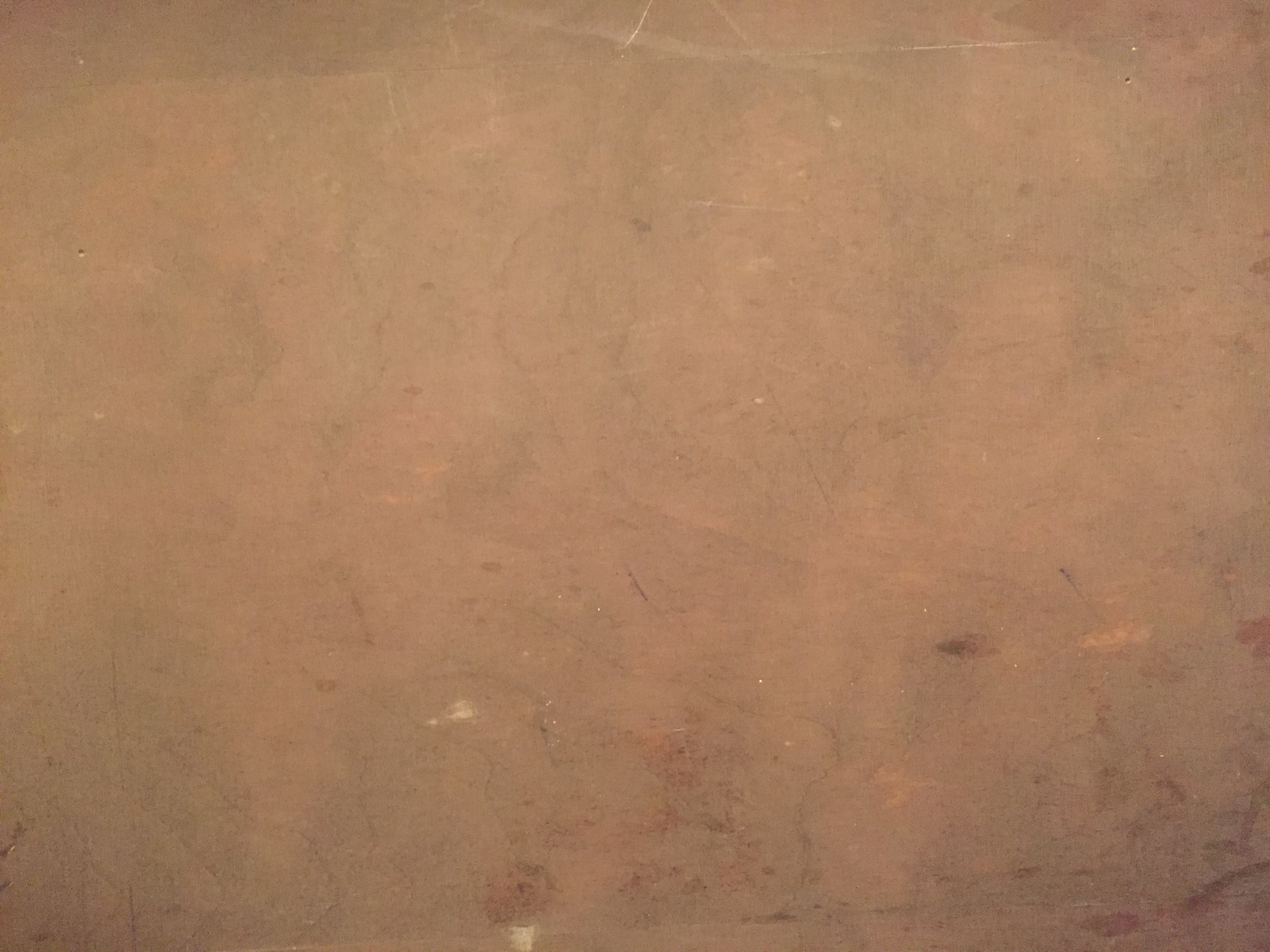 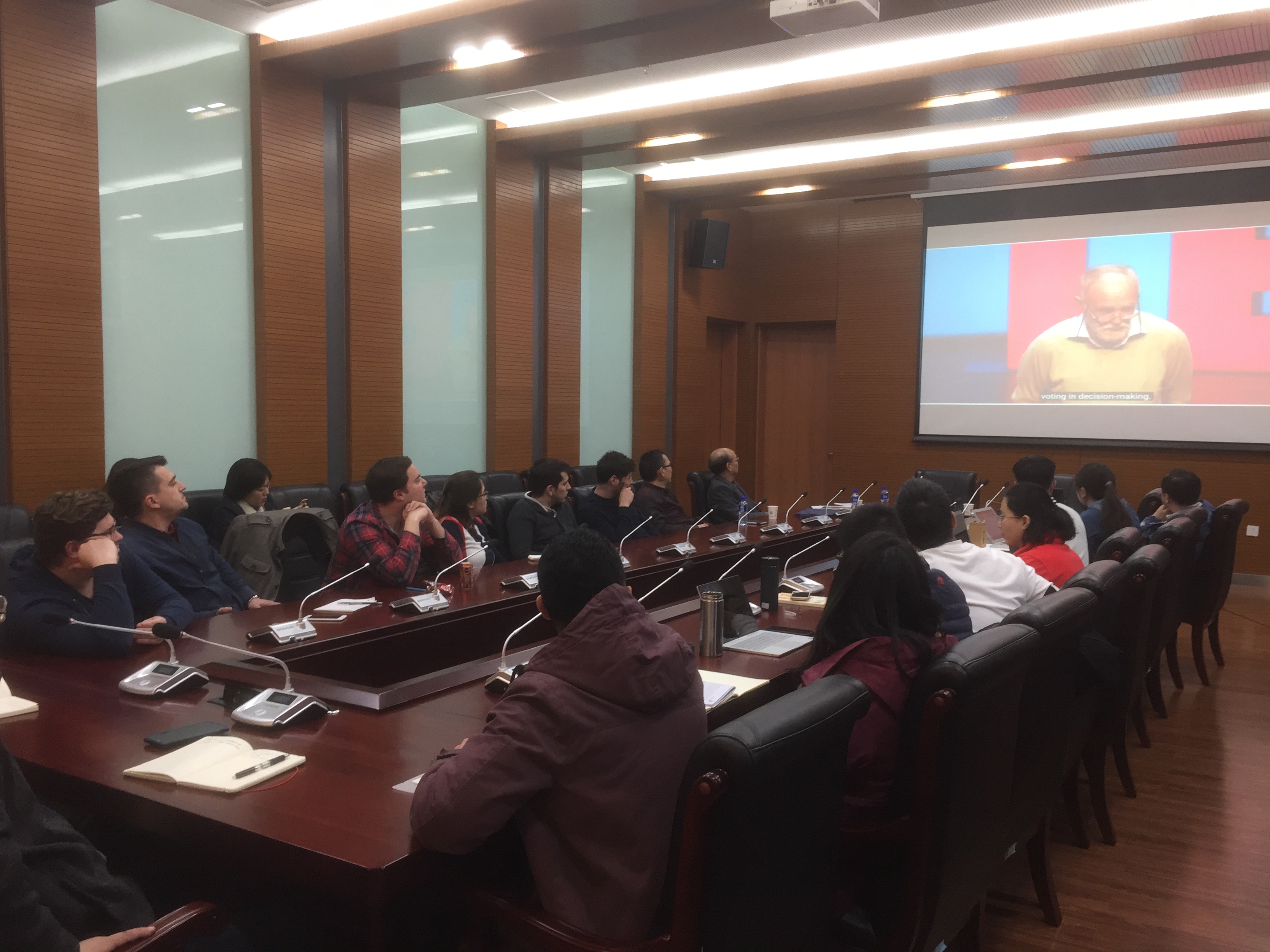 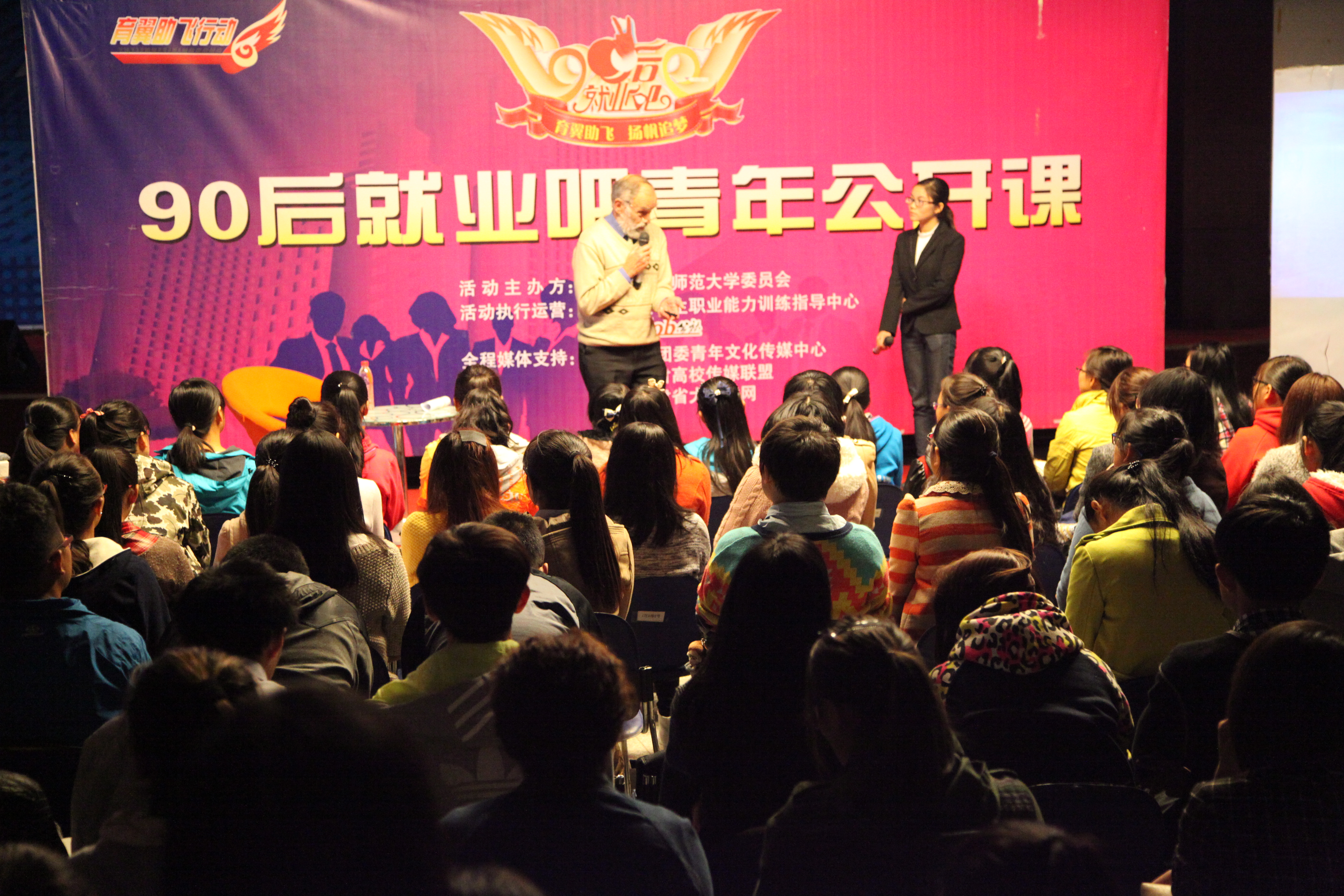 as well as in Leiden, Berlin, Brno, Vienna, Belgrade, Sarajevo, Skopje, Tbilisi, Yerevan, Beijing, Hong Kong and Taiwan.Largely because of majority voting, political questions are often dichotomous.  So politics is usually adversarial.  It need not be so.  Preferential points voting, first advocated 800 years ago, could be the basis of a more inclusive polity: the Modified Borda Count, mbc, in decision-making; preferential, proportional elections; and all-party power-sharing.Peter Emerson, Director, the de Borda Institute; fluent in Russian, so-so in Serbo-Croat, still struggling in Mandarin.36 Ballysillan Road, Belfast BT14 7QQ.07837717979      www.deborda.org              pemerson@deborda.org  